Partnership Meeting 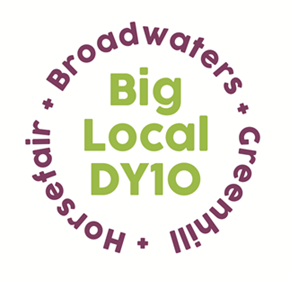 Notes16/11/22Springfield Park Portacabin 7:00pm – 8.30pmPresent: Brenda, Vander, Anna, Margaret, Jayne, Adrian, Dot, Robert (via Zoom).                        Apologies: Lindsey, Joanne, Meg, Dawn. Notes From The Last Meeting: Acceptance of the notes was proposed by and seconded by – all in favour. Thank you to Vander for chairing and to Jayne for minuting a really positive previous meeting.Conflicts Of Interest: None. LTO – St George’s Finance Update:  Robert attended the meeting via Zoom and ran through our spend up until 9th November as well as a spreadsheet detailing the cash available for the 2022/25 plan. These figures were agreed, including a claw back figure of £8390. Robert confirmed he would contact Clare from Local Trust to confirm this agreement. He would also inform her that we would be carrying out a plan review next year, so that we could confirm in early May, how our payment schedule needed to be revised.   Christmas Vouchers: Due to time constraints, we have gone with providing Tesco shopping gift cards for vulnerable local families. An amount of £500 was agreed for a further list of vulnerable people we are aware of, including the elderly who would receive a £10 gift card. This was proposed by Vander and seconded by Jayne. Dot will provide numbers of local elderly people to receive a £10 gift card.  CAB Quarter 2 figures: The CAB Quarter 2 figures were discussed. Thank you to CAB for providing such a comprehensive report. Away Day 2023: It was agreed that the Away Day would now take place on 25th March 2023, rather than 21st January, and would be utilised as a plan review day.   CSE Update – Climate Forum: Anna confirmed St Ambrose Parish Centre has been booked. Brenda will explore using Continental Bakeries for catering. Margaret confirmed that a visitor from Local Trust would attend and meet partners beforehand, if everyone happy. AOB: Halloween EventThanks to Jayne, Dot and Lindsey for their involvement with the Friends of Springfield Park Halloween event. MargaretMargaret to forward us ‘How To’ guides around the cost-of-living crisis and details of the Big Local support centre.Sladen ViewThe Sladen View flat is not in use due to ongoing issues with rodents and damp. Community Housing are involved and are investigating. Joanne (warden) is still carrying out her checks despite the ongoing issues, but it was agreed that it was a health and safety issue. We discussed the contents (including tables and chairs) and it was agreed that the flat was no longer tenable. A letter will be written to Community Housing regarding our concerns around the condition of the flat and the block as a whole. CIO – Charity update A draft has been received and Brenda and Jayne made the necessary amendments. St George’s Park Swimming Pool - ClosureThe town council need £100k to refurbish and have asked whether BLDY10 can provide assistance with funding. Brenda pointed them in the direction of the Children In Need or Sports England funds. What do the Friends of St George’s Park want to do? Adrian and Dot can liaise with Spike around this. Grants Anna confirmed that she has started to promote the Grants service across the BLDY10 website and social media. Anna thanked for updating the website and content on the Facebook page.  Next MeetingNo December meeting, so the next meeting will be on 18th January 2023. 